           Channabasaveshwara Institute of Technology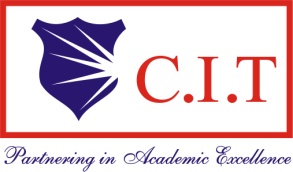 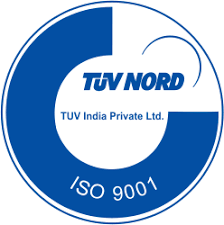             (Affiliated to VTU, Belgaum & Approved by AICTE, New Delhi)	        (ISO 9001:2015 Certified Institution) 	      NH 206 (B.H. Road), Gubbi, Tumkur – 572 216. Karnataka.                                                                       Date :                          CONSOLIDATED PROCTOR REPORT         Even/Odd Semester, Academic Year: 2023-‘24    Proctor			: 		       	       			Semester	    :      Class Advisor		: 	       	       			         Section 	    :      Programme Co-ordinate	: 			                            No. of Students  : 	             Proctor                                     Class Advisor                           Programme Co-ordinator                            (Signature with Date)	            (Signature with Date)                          (Signature with Date)               AGENDA: AGENDA: Students AttendanceF/B on Teaching Learning ProcessAcademic Issues (SEE & I.A Marks)Non-Academic IssuesParticipation @ Co-curricular/Extra Curricular activitiesCourse era/NPTEL Course completionLab resource availabilityLecture Notes/Lab ManualsProject/Internships/Seminars Fee BalanceStudents Grievances (If any)Any other IssuesSl. NoAcademic/Non-AcademicOutcome of Proctor Meet – I 1.Academic2.Non Academic                               Actions Initiated                               Actions Initiated                               Actions Initiated3.ProctorAcademic       : 3.ProctorNon-Academic :                   Suggestions / Recommendations / Comments                   Suggestions / Recommendations / Comments                   Suggestions / Recommendations / Comments4.Class Advisor5.ProgrammeCo-ordinator